Rámcová dohodaPRE POISTENIE MAJETKU A POISTENIE ZODPOVEDNOSTI ZA ŠKODU(ďalej  „rámcová dohoda“)uzavretá v súlade s ustanoveniami zákona č. 343/2015 Z. z. o verejnom obstarávaní a o zmene a doplnení niektorých zákonov v znení neskorších predpisov (ďalej len „ZVO“) a v zmysle § 262 a 269 ods. 2 zákona č. 513/1991 Zb. Obchodného zákonníka v znení neskorších predpisov, ako aj podľa § 788 a nasl. zákona č. 40/1964 Zb. Občianskeho zákonníka v znení neskorších predpisov (ďalej ako „Občiansky zákonník“)medzi nasledovnými zmluvnými stranami:1. PoistníkNázov  organizácie: 	Univerzita Komenského v Bratislave  Sídlo:		 		Šafárikovo nám. 6, 814 99 BratislavaŠtatutárny orgán:	prof. JUDr. Marek Števček, DrSc., rektorIČO: 				00 397 865DIČ: 				2020845332IČ DPH:				SK 202 084 5332Bankové spojenie: 	Štátna pokladnicaČíslo účtu:	SK54 8180 0000 0070 0054 8473(ďalej len „poistník“ alebo aj „poistený“)2. Poisťovateľ/PoistiteľObchodné meno: Sídlo (miesto podnikania): Zastúpený: :               IČO: IČ DPH:                               Bankové spojenie: Číslo účtu: Registrovaná: v Obchodnom registri Okresného súdu., Oddiel:        Vložka č. (ďalej  len „poisťovateľ“ alebo aj „poistiteľ“ a spolu s poistníkom len ako „zmluvné strany“)PreambulaTáto rámcová dohoda na  poistenie majetku a poistenie zodpovednosti za škodu sa uzatvára ako výsledok verejného obstarávania, ktoré realizoval poistník v súlade so  zákonom  č. 343/2015 Z. z. o verejnom obstarávaní a o zmene a doplnení niektorých zákonov v znení neskorších predpisov (ďalej len „zákon o VO“), postupom zadávania nadlimitnej zákazky na poskytnutie služieb s názvom „Poisťovacie SLužby - 2024“(ďalej iba verejné obstarávanie“), Časť 1 Poistenie majetku a zodpovednosti za škodu.Práva a povinnosti zmluvných strán sa riadia touto rámcovou dohodou a jej prípadnými dodatkami a Všeobecnými poistnými podmienkami poisťovateľa. Poisťovateľ je povinný najneskôr pri podpise rámcovej dohody predložiť poistníkovi doklad / povolenie na vykonávanie poisťovacej činnosti pre poistný druh „poistenie majetku, zodpovednosti za škodu“ t. j. dokument preukazujúci oprávnenie vykonávať poisťovaciu činnosť.Článok I.Predmet rámcovej dohodyPoisťovateľ sa zaväzuje poskytovať poistenému poistnú ochranu v súlade s podmienkami tejto rámcovej dohody pre poistenie majetku, všeobecnej  zodpovednosti za škodu (ďalej len „poskytovanie poistnej ochrany“) a poistený sa zaväzuje zaplatiť poisťovateľovi poistné v súlade s podmienkami tejto rámcovej dohody. Predmetom rámcovej dohody je poistenie majetku proti živelným rizikám, odcudzeniu a vandalizmu, poistenie strojov, strojových zariadení a elektroniky, poistenie skla, poistenie všeobecnej zodpovednosti za škodu.Predmet poistenia, poistné sumy, poistné sadzby a spôsob poistenia sú uvedené v  prílohe č. 1 tejto rámcovej dohody. Poistenie sa dojednáva pre veci, ktoré sú majetkom poistníka a sú: v správe poistníka  vedené v jeho účtovníctve alebo v jeho inej evidencii,zverené do správy jednotlivým fakultám poistníka a sú vedené v ich účtovníctve alebo inej evidencií. Ďalej sa poistenie môže vzťahovať aj na veci, ktoré má poistník  alebo fakulta v dočasnom užívaní na základe zmluvy a pre cudzie veci, ktoré má vo vlastnej účtovnej alebo inej evidencii.Poisťovateľ sa za týmto účelom zaväzuje v súlade s podmienkami rámcovej dohody v rámci jej platnosti uzavrieť s poistníkom a fakultami čiastkovú poistnú zmluvu / čiastkové poistné zmluvy, predmetom ktorej bude poistenie definované v čl. II  “Rozsah poistenia“ tejto rámcovej dohody.Poistné zmluvy budú uzavreté na základe výzvy (požiadavky) poistníka.Poistné zmluvy budú uzatvárané poistníkom vo vlastnom mene a na vlastný účet ako aj na účet jednotlivých fakúlt uvedených v zozname – príloha č. 4. Pre vylúčenie pochybností platí, že fakulty  uvedené v prílohe č. 4 budú mať pri uzatváraní jednotlivých poistných zmlúv postavenie poisteného a poistné zmluvy budú uzatvárané priamo poistníkom, ktorý bude mať postavenie poistníka. Článok II.Rozsah poisteniaPoistenie majetku zahŕňa: Komplexné živelné poistenie - minimálny rozsah zahŕňa škody spôsobené najmä:požiarom,výbuchom,priamym úderom blesku,nárazom alebo zrútením posádkou obsadeného letiaceho telesa, jeho časti alebo jeho nákladu,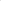 víchricou alebo iným druhom vetru o rýchlosti nad 70 km/hod,krupobitie,povodňou alebo záplavou,záplavou následkom búrkového prívalu t. z. škoda spôsobená deštruktívnym pôsobením vytvorenej súvislej vodnej plochy, ktorá určitú dobu stojí alebo prúdi v mieste poistenia ako dôsledok búrky, ľadovcom,náhlym zosúvaním pôdy, zrútením skál alebo zemín, pokiaľ k nim nedošlo v súvislosti s priemyselnou alebo stavebnou činnosťou, zosúvaním alebo zrútením lavín,pádom stromov, stožiarov a iných predmetov,zemetrasením,vodou unikajúcou z prívodného alebo odvádzacieho potrubia vodovodných zariadení a z vodovodných zariadení vrátane poplatkov i vodné, stočné/za vodu, ktorá unikla z vodovodného potrubia z akejkoľvek príčiny,kvapalinou alebo parou unikajúcou z ústredného, etážového alebo diaľkového kúrenia,hasiacim médiom samovoľne unikajúcim zo stabilného hasiaceho zariadenia,kvapalinou unikajúcou zo solárnych systémov alebo klimatizačných zariadení,chladiarenským médiom unikajúcim z chladiarenských zariadení a rozvodov,hasením, strhnutím alebo evakuáciou v dôsledku živelnej udalosti,atmosférickými zrážkami, ľadovcom, snehom alebo nečistotami vnikajúcimi otvormi, ktoré vznikli v dôsledku živelnej udalosti, a ak k vniknutiu došlo do 72 hodín po skončení živelnej udalosti,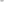 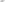 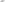 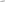 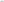 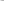 dymom, zadymením,zvýšením hladiny podpovrchovej vody, ktoré bolo spôsobené povodňou alebo katastrofickým lejakom,ľadochodmi,prívalom bahna,spätným vystúpením vody z odpadových potrubí a kanalizácie v dôsledku zvýšenej hladiny spodnej vody, atmosférických zrážok, záplavy, povodne, katastrofickým lejakom alebo nahromadených zrážkových vôd,ťarchou snehu a námrazy,nárazom dopravného prostriedku, aerodynamickým treskom, rázovou vlnouPredmet poistenia – komplexné živelné poistenie:Súbor Budovy, haly a stavby vrátane stavebných a technologických súčastí Súbor Hnuteľný majetok vedený v účtovnej alebo inej evidenciiSúbor Umelecké diela a zbierky Súbor Obstaranie dlhodobého hmotného majetkuSúbor zásobProjekty financované z fondov a eurofondovOdpratávacie, demolačné, demontážne a remontážne nákladyOsobitné dojednania– komplexné živelné poistenie:Poistenie sa vzťahuje na neúmyselné aj úmyselne poškodenie alebo zničenie poistenej veci, ak konanie smerovalo k poškodeniu alebo zničeniu poisteného majetku, proti osobe poisteného alebo proti osobe vlastníka poisteného majetku.Poistenie sa vzťahuje aj na spevnené plochy a úpravy územia, pozemné komunikácie,  oplotenia, verejné vodovody, verejné kanalizácie, ČOV a iné vodohospodárske objekty, inžinierske siete, trafostanice a výmeníkové stanice tepla, fotovoltické elektrárne umiestnené na streche budov, ktoré sú majetkom poisteného.Poistenie sa vzťahuje na veci uložené na voľnom priestranstve a veci upevnené na vonkajšej strane budovy. Maximálny ročný limit plnenia pre veci uložené na voľnom priestranstve je 2.000.000 EUR.Poistenie sa vzťahuje aj na budovy, na ktorých prebiehajú stavebné úpravy vrátane vecí uložených v týchto budovách.Poistenie sa vzťahuje aj na škody spôsobené lokálnym turbulentným charakterom vetra, vírmi vertikálneho alebo horizontálneho smeru pripadne účinkami malopriestorových turbulentných vetrov s malým polomerom a krátkou dobou trvania, ktoré sa vyskytli v bezprostrednej blízkosti poškodeného objektu a na deštrukciu objektu mali zásadný vplyv. Pri poškodení objektu z uvedených príčin nie je rozhodujúce pre posúdenie vzniku poistnej udalosti, aká rýchlosť vetra bola zaznamenaná v najbližšej meracej stanici SHMÚ, ale rozhodujúcim ukazovateľom je prejav lokálneho deštrukčného účinku vetra na poškodenie objektu.Poistenie pre prípad poškodenia veci vodou z vodovodného zariadenia zahŕňa aj škody vzniknuté vo vnútri budovy, na privádzacom vodovodnom potrubí vrátene zariadení pripojených na potrubie, odpadovom potrubí vrátane zariadení pripojených na potrubie, potrubí klimatizačných zariadení, potrubí horúco vodného alebo parného kúrenia, teplovodných čerpadiel, solárnych systémov, pokiaľ' ku škode dôjde následkom prasknutia alebo zamrznutia potrubia.Poisťovateľ v prípade vodovodnej škody poskytne poistné plnenie aj za uniknutú vodu do výšky 10 000,- € za jednu poistnú udalosť, max. však 20 000,- € za poistné obdobie.Poistenie sa vzťahuje aj na náklady spojené so zachovaním pôvodných stavebných materiálov, stavebných technologických postupov a zhotovením umeleckých súčasti uplatnených pri zhotovení budovy v minulosti, ktoré je nutné vynaložiť pri oprave alebo znovunadobudnutí poistenej budovy.Záplavou sa pre účely tejto rámcovej dohody rozumie vytvorenie súvislej vodnej plochy, ktorá určitú dobu stoji alebo prúdi v mieste poistenia.Povodňou sa pre účely tejto rámcovej dohody rozumie definícia povodne v zmysle S 2 zákona Č. 7/2010 Z. z. o ochrane pred povodňami. Zároveň sa pre účely tejto rámcovej dohody povodňou rozumie aj vyhlásenie II. stupňa povodňovej aktivity (stav pohotovosti) alebo vyhlásenie III. stupňa povodňovej aktivity (stav ohrozenia) v zmysle platných právnych predpisov.Za škody spôsobené ľadochodmi sa považujú škody v dôsledku deštruktívneho pôsobenia pohybujúcich sa ľadových krýh, alebo ľadovej hmoty na poistenú vec.Za ľadovec sa považuje jav, pri ktorom kúsky ľadu vytvorené v atmosfére dopadajú na poistenú vec.Za škody spôsobené prívalom bahna sa považujú škody v dôsledku deštruktívneho pôsobenia hmoty s konzistenciou veľmi hustej tekutiny pohybujúcej sa smerom nadol, na poistené vec. Vznik takéhoto prívalu (prúdu) bahna je náhly a je zapríčinený prírodnými vplyvmi.Pod pojmom katastrofický lejak sa rozumejú zrážky, ktoré sú klasifikované Hydrometeorologickým ústavom podľa Wusova ako katastrofický lejak.Za zosuv sa okrem iného považuje aj prepadnutie stavby alebo jej časti, spôsobené geologickou trhlinou alebo geologickou dutinou.Dojednáva sa, že pokiaľ umelecké dielo alebo umelecko-remeselné dielo, ktoré je stavebnou súčasťou poistenej budovy alebo poistenej inej stavby (ďalej len „dielo“) bolo v dôsledku poistnej udalosti:poškodené, vzniká poistenému právo, aby mu poisťovateľ vyplatil primerane vynaložené náklady na jeho uvedenie do pôvodného stavu bezprostredne pred poistnou udalosťou,zničené, vzniká poistenému právo, aby mu poisťovateľ vyplatil primerane vynaložené náklady na zhotovenie jeho umeleckej alebo umelecko-remeselnej kópie.Pokiaľ nie je možné dielo do pôvodného stavu uviesť alebo nie je možné kópiu diela zhotoviť, vzniká poistenému právo, aby mu poisťovateľ vyplatil cenu diela zistenú znaleckým posudkom zníženú o cenu zbytkov diela, najviac však pre tieto diela dojednanou poistnou sumou alebo sumu limitu poistného plnenia, pričom poisťovateľ vyplatí nižšiu z uvedených súm. Dojednáva sa poistenie aj pre umelecké diela, zbierkové predmety, exponáty (napr. obrazy, sochy, knihy, ...), zbierky prírodovedného charakteru alebo aj technické zbierky, zbierkové predmety umelecké, umelecko-remeselné, preparáty dermoplastické – medveď, zubor......, skameneliny, minerály, knižničné fondy knižníc, zbierkový fond galérie, zbierkové predmety, zbierky z oblasti prírodných vied, nezbierkové predmety - archívne dokumenty historického spisového archívu (podľa zákona č. 395/2002 Z. z. o  archívoch a registratúrach a o doplnení niektorých zákonov v znení neskorších predpisov), knižničných jednotiek (podľa zákona č. 126/2015 Z. z. o knižniciach a o zmene a doplnení zákona č. 206/2009 Z. z. o múzeách a o galériách a o ochrane predmetov kultúrnej hodnoty a o zmene zákona Slovenskej národnej rady č. 372/1990 Zb. o priestupkoch v znení neskorších predpisov v znení zákona č. 38/2014 Z. z. v znení neskorších predpisov), ktoré sú vo vlastníctve poistníka alebo v správe jeho fakúlt podľa osobitných právnych predpisov.Zbierkové predmety nemusia byť evidované v účtovníctve poisteného ani v účtovníctve jeho fakúlt, pretože sú špecifickým druhom majetku evidovaným podľa príslušných ustanovení zákona č. 206/2009 Z. z. o múzeách a o galériách a o ochrane predmetov kultúrnej hodnoty a o zmene zákona Slovenskej národnej rady č. 372/1990 Zb. o priestupkoch v znení neskorších predpisov.Pri poistení vlastných a cudzích  umeleckých diel a zbierok   sa dojednáva, že mieru poškodenia určí kunsthistorik alebo súdny znalec v príslušnom odbore  a poistné plnenie bude predstavovať cenu reštaurovania, maximálne však poistnú sumu uvedenú v poistnej zmluve.Dojednáva sa, že poistenie sa vzťahuje aj na mobiliár – majetok nachádzajúci sa v exteriéroch miesta (napr. lavičky, smetné koše, ... ). Dojednáva sa, že poisťovateľ v prípade živelných udalostí na dopravných značeniach a verejných osvetleniach poskytne poistné plnenie so spoluúčasťou 30,- EUR.Dojednáva sa, že poisťovateľ v prípade škody na stavebných súčastiach poskytne poistné plnenie so spoluúčasťou 30,- EUR. Za stavebné súčasti budovy alebo stavby sa považujú veci, ktoré k nej podľa svojej povahy patria a nemôžu byť oddelené bez toho, aby sa budova alebo stavba tým neznehodnotili. Spravidla ide o veci, ktoré sú k budove alebo stavbe pevne pripojené (napr. okná, dvere, priečky, obklady, inštalácie, podlahy, maľby stien, tapety...).Dojednáva sa, že poistenie sa vzťahuje aj na škody spôsobené únikom vody zo strešných žľabov a vnútorných alebo voľne vedúcich vonkajších zvodov.Dojednáva sa, že poisťovateľ nebude vyžadovať inštaláciu spätných uzáverov, pokiaľ tieto neboli súčasťou projektu stavby.Dojednáva sa, že poistenie sa vzťahuje aj na poistený majetok, nachádzajúci sa/uložený  priamo na úrovni podlahy v priestoroch budovy, na alebo pod úrovňou prízemného podlažia.Dojednáva sa, že v rámci poistenia nehnuteľného majetku, poistenie sa vzťahuje aj na poškodenie alebo zničenie poistenej veci zvieratami a vtákmi. Poisťovateľ v prípade škody na nehnuteľnosti spôsobenej zvieratami a vtákmi poskytne poistné plnenie s ročným limitom plnenia 10.000 EUR.Dojednáva sa poistenie aj pre prípad krádeže poistených hnuteľných veci , ku ktorej došlo v priamej súvislosti s udalosťami, uvedeným v bode 1.1, článok I.Pri živelnom poistení sú kryté aj následné škody. Za následné škody v živelnom poistení sa považujú škody na majetku, ktoré vznikli v súvislosti so živelnou napr. poškodenie alebo zničenie majetku pri prácach na zmiernenie škody a pod. Nejedná s o priamu finančnú ujmu.Poisťovateľ nahradí aj náklady nevyhnutné na odvrátenie a zmiernenie škody, vypratanie miesta poistenia vrátane strhnutie stojacich častí, odvoz sutiny a iných zvyškov na najbližšiu skládku a na ich uloženie alebo zničenie, ďalej náklady na demontáž a remontáž ostatných nepoškodených poistených vecí a nepoškodených stavebných súčastí budov a náklady na stavebné úpravy vykonané v súvislosti so znovuobstaraním alebo opravou vecí poškodených, zničených alebo stratených pri poistnej udalosti, náklady na opravu umeleckého, umeleckoremeselného alebo historického diela, odstránenie škôd na predmetoch pripevnených zvonku plášťa budovy, náklady na posudkového znalca, náklady na hľadanie príčiny škody, náklady spojené s leteckou dopravou, s príplatkami za nočnú prácu, prácu nadčas, prácu počas nedieľ a sviatkov, ako aj expresné príplatky, náklady na cestovné a ubytovacie náklady pre technikov zo zahraničia aj SR, prepravné náklady na zaslanie poškodenej veci do opravy v SR alebo zahraničí, vrátane expresných príplatkov alebo leteckej prepravy poškodenej veci alebo náhradných dielov.Poisťovateľ bude likvidovať poistné udalostí aj na základe rozpočtov vypracovaných na základe schválených cenníkov (schválené rozpočtové cenníky, ktoré používajú rozpočtové a projektové organizácie napr. CENKROS, CENEKON, ODIS ...). Ak obstarávateľ neuskutoční opravu poškodenej poistenej veci do jedného roka v zmysle predloženého rozpočtu, Poisťovateľ vyplatí poistné plnenie max. 80 % rozpočtovaných nákladov na opravu. V odôvodnených prípadoch, pri ktorých  z objektívnych dôvodov poistník nemohol uskutočniť opravu v stanovenej lehote a tieto dôvody  poisťovateľovi preukáže, môže poistník požiadať o predĺženie lehoty najviac na obdobie 1 roka.Pod pojmom „poistenie na 1. riziko” sa rozumie „poistenie na 1. riziko s automatickým obnovením poistnej sumy' - ak v priebehu poisteného obdobia v prípade na prvé riziko nastala poistná udalosť' a poistenému vzniklo právo na poistné plnenie, poisťovateľ automaticky obnoví poistnú sumu na zvyšok poistného obdobia. Obnovenie poistnej sumy poisťovateľ urobí stanovením doplatku poistného od termínu vzniku poistnej udalosti do konca poistného obdobia za vyčerpanú časť poistnej sumy zodpovedajúcu poistnému plneniu vrátane spoluúčasti. Dojednaná poistná suma je v priebehu poistného obdobia vždy v pôvodnej výške.Pri poistení na novú cenu nebude poistiteľ uplatňovať princíp podpoistenia.Dojednáva sa, že v prípade zmien poistných súm jednotlivých predmetov poistenia v priebehu poistného obdobia budú tieto zmeny akceptované, ak agregovane nepresiahnu výšku 10% z dojednanej celkovej poistnej sumy za celý majetok. V prípade sériovej poistnej udalosti bude spoluúčasť' odpočítaná z poistného plnenia len raz. Pod sériovou poistnou udalosťou sa pre účely tejto rámcovej dohody rozumie viac po sebe nasledujúcich škôd na jednej poistenej veci evidovanej pod jedným inventárnym číslom, ktoré majú spoločnú príčinnú súvislosť.Poistenie pre prípad krádeže a vandalizmu - minimálny rozsah zahŕňa škody, pričom páchateľ sa zmocnil poistenej veci nasledujúcim spôsobom:do miesta poistenia sa dostal tak, že ho otvoril nástrojom, ktorý nie je určený na jeho riadne otvorenie,do miesta poistenia sa dostal iným preukázateľne násilným spôsobom,v mieste sa skryl, po jeho zamknutí sa veci zmocnil a pri jeho opustení zanechal po sebe stopy, ktoré môžu byť použité ako dôkazný prostriedokmiesto poistenia otvoril originálnym kľúčom alebo legálne zhotoveným duplikátom, ktorého sa zmocnil krádežou vlámaním alebo lúpežným prepadnutím,do schránky, ktorej obsah je poistený sa dostal alebo ju otvoril nástrojom, ktorý nie je určený na jej riadne otvorenie,krádežou, pri ktorej páchateľ preukázateľne prekonal prekážku alebo opatrenie chrániace poistenú vec pred krádežou,krádežou, pri ktorej boli poistené veci poistenému alebo jeho  zamestnancovi odcudzené, pretože jeho odpor bol vylúčený v dôsledku telesného stavu po  alebo v dôsledku inej príčiny, za ktorú nemôže byť zodpovedný,lúpežou - zmocnením sa poistenej veci tak, že páchateľ použil proti poistenému, jeho  zamestnancovi alebo inej osobe násilie alebo hrozbu násilia.v súvislosti s vykonaním alebo pokusom o vykonanie krádeže alebo lúpeže bez ohľadu či k samotnej krádeži alebo lúpeži  poistenej veci došlo alebo nedošlo.Predmet poistenia - Poistenie pre prípad krádeže a vandalizmuStavebné súčasti - Súbor Budovy, haly a stavby vrátane stavebných a  technologických súčastíSúbor hnuteľný majetok vedený v účtovnej alebo inej evidenciiSúbor zásobProjekty financované z fondov a eurofondovPeniaze, cennosti a ceniny v pokladni a v trezoreOsobitné dojednania - Poistenie pre prípad krádeže a vandalizmu	Poistenie sa vzťahuje na úmyselné poškodenie alebo zničenie poistenej veci, ak úmyselné konanie smerovalo k poškodeniu alebo zničeniu poisteného majetku, proti osobe poisteného alebo proti osobe vlastníka poisteného majetku. Dojednáva sa, že poistné krytie zahŕňa aj “vnútorný a vonkajší vandalizmus. / zistený aj nezistený páchateľ/.Vnútorný vandalizmus znamená úmyselné poškodenie alebo úmyselné zničenie poistenej veci spáchané inou osobou ako poisteným tým spôsobom, že vnikne  do chráneného priestoru, prekoná prekážku a poškodí alebo zničí predmet poistenia.Vonkajší vandalizmus znamená, že iná osoba ako poistený spácha úmyselné poškodenie alebo zničenie verejne prístupnej poistenej veci.Pod pojmom úmyselné poškodenie alebo zničenie poistenej veci sa okrem iného rozumie aj estetické poškodenie poistenej veci – poškodenie sprejermi alebo grafitmi.Dojednáva sa, že poistené veci uložené na voľnom priestranstve sú zabezpečené pre prípad krádeže svojou polohou. Pod pojmom chránené svojou polohou sa rozumie umiestnenie veci, ktorej odcudzenie si vyžaduje použitie špeciálnych pomôcok (čln, rebrík, vysúvacia plošina, korba vozidla a pod.), alebo pri jej odcudzení sa musia použiť pracovné pomôcky (kliešte, zvárací prístroj, uhlová brúska a pod.)Dojednáva sa, že poistenie sa vzťahuje aj na odcudzenie cudzích peňazí, cenín a cenností, prevzatých za účelom uschovania. Prevzaté a uschované peniaze budú evidované v pokladničnej knihe alebo peňažnom denníku.Dojednáva sa poistenie aj pre umelecké diela, zbierkové predmety, exponáty (napr. obrazy, sochy, knihy, ...), zbierky prírodovedného charakteru alebo aj technické zbierky, zbierkové predmety umelecké, umelecko-remeselné, preparáty dermoplastické – medveď, zubor......, skameneliny, minerály, knižničné fondy knižníc, zbierkový fond galérie, zbierkové predmety, zbierky z oblasti prírodných vied, nezbierkové predmety - archívne dokumenty historického spisového archívu (podľa zákona č. 395/2002 Z. z. o archívoch a registratúrach a o doplnení niektorých zákonov v znení neskorších predpisov), knižničných jednotiek (podľa zákona č. 126/2015 Z. z. o knižniciach a o zmene a doplnení zákona č. 206/2009 Z. z. o múzeách a o galériách a o ochrane predmetov kultúrnej hodnoty a o zmene zákona Slovenskej národnej rady č. 372/1990 Zb. o priestupkoch v znení neskorších predpisov v znení zákona č. 38/2014 Z. z. v znení neskorších predpisov), ktoré sú vo vlastníctve poistníka alebo v správe jeho fakúlt podľa osobitných právnych predpisov.Zbierkové predmety nemusia byť evidované v účtovníctve poisteného ani v účtovníctve jeho fakúlt, pretože sú špecifickým druhom majetku evidovaným podľa príslušných ustanovení zákona č. 206/2009 Z. z. o múzeách a o galériách a o ochrane predmetov kultúrnej hodnoty a o zmene zákona Slovenskej národnej rady č. 372/1990 Zb. o priestupkoch v znení neskorších predpisov.Pri poistení vlastných a cudzích  umeleckých diel a zbierok   sa dojednáva, že mieru poškodenia určí kunsthistorik alebo súdny znalec v príslušnom odbore  a poistné plnenie bude predstavovať cenu reštaurovania, maximálne však poistnú sumu uvedenú v poistnej zmluve.Dojednáva sa, že poistenie sa vzťahuje aj na odcudzenie peňažnej hotovosti pri preprave. Za prepravu sa považuje premiestnenie peňažnej hotovosti na území Slovenskej republiky, bez ohľadu na spôsob akým sa preprava uskutočňuje. Začiatok prepravy je daný okamihom prevzatia peňažnej hotovosti k bezprostredne nadväzujúcej preprave a koniec prepravy je daný odovzdaním peňažnej hotovosti na mieste určenia.Dojednáva sa, že poisťovateľ bude pri poistných udalostiach akceptovať šetrenie príslušnými orgánmi v priestupkovom konaní, ak krádež bude posudzovaná ako priestupok.Dojednáva sa, že poistenie kryje aj odcudzenie elektroniky (napr. notebooky, mobily, tablety a iné) z motorového vozidla za podmienky, že motorové vozidlo bolo v čase poistnej udalosti uzamknuté a poistená elektronika sa nachádzala v kufri, alebo uzatvárateľnej priehradke motorového vozidla.Dojednáva sa, že poistením sú kryté aj následné škody súvisiace s poistnou udalosťou.Pod pojmom „poistenie na 1. riziko” sa rozumie „poistenie na 1. riziko s automatickým obnovením poistnej sumy” — ak v priebehu poisteného obdobia v prípade na prvé riziko nastala poistná udalosť a poistenému vzniklo právo na poistné plnenie, poisťovateľ automaticky obnoví poistnú sumu na zvyšok poistného obdobia. Obnovenie poistnej sumy poisťovateľ urobí stanovením doplatku poistného od termínu vzniku poistnej udalosti do konca poistného obdobia za vyčerpanú časť poistnej sumy zodpovedajúcu poistnému plneniu vrátane spoluúčasti. Dojednaná poistná suma je v priebehu poistného obdobia vždy v pôvodnej výške.Dojednáva sa, že poisťovateľ bude likvidovať poistné udalosti aj na základe rozpočtov vypracovaných na základe schválených cenníkov.Spôsoby zabezpečenia hnuteľných veci proti odcudzenia – zabezpečenie objektu:Limit  plnenia do 10 000,00 EUR - uzamknutý objekt  /bez špecifikácie uzamykacieho systému/ Limit plnenia do 15 000,00 EUR  - bezpečnostná cylindrická vložka zabraňujúca vytlačeniu a bezpečnostný štít zabraňujúci rozlomeniu a vylomeniu vložky, bez EZS.Limit plnenia do 30 000,00 EUR - bezpečnostná cylindrická vložka zabraňujúca vytlačeniu a bezpečnostný štít zabraňujúci rozlomeniu a vylomeniu vložky + pridaný ďalší zámok, bezpečnostná závora a oplechované dvere alebo mreže.Limit plnenia do  40 000,00 EUR– bezpečnostný uzamykací systém zabraňujúci vytlačeniu , rozlomeniu a odvŕtaniu vložky, ďalej prídavný bezpečnostný zámok. Dvere zabezpečené proti vysadeniu alebo zabezpečené proti vysadeniu alebo zabezpečené dvojitou závorou s uzamykateľnou bezpečnostnou zámkou alebo mrežami.Limit plnenia nad 40 000,00 EUR– Elektronický zabezpečovací systém so signalizáciou poplachu na pult ochrany (Polícia alebo Súkromná bezpečnostná služba) alebo trvalá strážna fyzická ochrana alebo strážna služba.Plus ostatné stavebné otvory sú zabezpečené bežnými stavebnými prvkami, cez ktoré nie je možné vniknúť  bez ich poškodenia. Výška limitu poistného plnenia závisí od úrovne zabezpečenia daného priestoru v dobe vzniku poistnej udalosti. Pre prípad krádeže dennej tržby v čase prevádzky, peňazí v trezore   sa dojednáva nasledovný spôsob zabezpečenia:Pre dennú tržbu peňazí, cenín, cenností, cenných papierov, ktoré nie sú z prevádzkových dôvodov uložené počas prevádzky v uzamknutých trezoroch v čase od prevzatia peňazí oprávnenou osobou po uloženie do pokladne alebo zásuvky, od uloženia peňazí v pokladni, prenosu peňazí oprávnenou osobou do trezoru v mieste poistenia musia byť splnené nasledujúce bezpečnostné opatrenia:nepretržitá, bezprostredná prítomnosť oprávnenej osoby,pokladňa alebo zásuvka môže byť otvorená len v čase manipulácie s peniazmi,v prípade, keď je v jednej pokladni alebo zásuvke uložených viac ako 5000,00 EUR musia byť tieto bezodkladne uložené a uzamknuté do trezora,prenos dennej tržby do trezora v mieste poistenia musí byť vykonávaný oprávnenou osobou, bez neodôvodneného prerušenia, čo najkratšou cestou.Ak nie je zabezpečená bezprostredná prítomnosť oprávnenej osoby, denná tržba musí byť uložená:do  výšky  5 000,00 EUR  v pokladni alebo v zásuvke v uzamknutej miestnosti,do  výšky 20 000,00 EUR v uzamknutom trezore. Miestnosť v ktorej sa trezor nachádza musí byť v dobe neprítomnosti uzamknutá, okná miestnosti musia byť zatvorené.Poistenie strojov, strojových zariadení a elektroniky - Poistenie pre prípad poškodenia alebo zničenia strojov  a strojových zariadení vrátane elektroniky akoukoľvek poistnou udalosťou, okrem výluk z poistenia, ktorá nastane nečakane a náhle a obmedzuje alebo  vylučuje funkčnosť poisteného stroja. Právo na plnenie vznikne, ak poistná udalosť bola spôsobená napr.:chybou konštrukcie, chybou materiálu alebo výrobnou chybou (pokiaľ sa na ňu nevzťahuje záruka výrobcu), konštrukčná chyba sa posudzuje podľa stavu techniky v období konštruovania stroja, vady materiálu a zhotovenia podľa stavu v období výroby stroja, chybou obsluhy, nešikovnosťou, nedbalosťou, pretlakom pary, plynu, kvapalinou alebo podtlakom,nedostatkom vody v kotloch, parných generátoroch,pádom stroja,roztrhnutie v dôsledku odstredivej sily,skrat el. prúdom a iným  pôsobením el. prúdu /prepätie, indukčné účinky blesku/,zlyhaním meracej, regulačnej alebo zabezpečovacej technikyvniknutie cudzieho predmetuSúčasne sú poistené:elektronické súčasti poistenej veciolejové alebo plynové náplne transformátorov, kondenzátory, elektrické meniče a vypínače, ktoré sú súčasťou poistenej vecisklenené a optické súčasti poistenej veci.Predmet poistenie - Poistenie strojov, strojových zariadení a elektronikySúbor vlastných a cudzích strojov, pojazdných pracovných strojov,  prístrojov, zariadení, elektroniky a  technického vybavenie budov, hál a staviebProjekty financované z fondov a eurofondovNáklady  na demontáž a remontáž ostatných nepoškodených poistených vecí, vykonaných v súvislostí so znovu obstaraním alebo opravou veci poškodených, zničených alebo stratených pri poistnej udalosti, náklady na znalca a na hľadanie príčiny škody, náklady na zemné a výkopové práce, náklady na expresnú dopravu poškodenej veci a náhradných dielov, náklady na ubytovanie a dopravu pre technikov zo SR aj zahraničia, náklady za nočnú prácu, prácu nadčas a prácu počas víkendu a sviatkov.Osobitné dojednania - Poistenie strojov, strojových zariadení a elektronikyPri poistení strojov, prístrojov, zariadení a dopravných prostriedkov bez EČV sa dojednáva aj riziko poistenia havárie počas nutného presunu pri celkovom limite plnenia za jednu a všetky poistné udalosti vo výške 30 000,00 EUR v jednom poistnom období. Dojednáva sa, že poistenie sa vzťahuje aj na nosiče dát pevne zabudované v hardwerovej časti riadiacej alebo regulačnej jednotky poistenej veci, nosiče dát a záznamov programového vybavenia strojov. Dojednáva sa, že poistenie sa vzťahuje aj na projektory, kamery, fotoaparáty, notebooky a inú prenosnú/mobilnú elektroniku.V prípade, že časti elektronického zariadenia, ktoré sa pri normálom používaní prirodzene rýchle opotrebujú alebo znehodnotia, napr. žiarovky, ventily, potrubia, pásky, gravírovacie valce, poistky, tesnenia, reťaze, pásy, laná, drôty, gumové pneumatiky, predmety zo skla, porcelánu alebo keramiky, siete, tkaniny alebo prevádzkové médiá (napr. mazivá, palivo, katalyzátory), tvoria súčasť poistnou udalosťou postihnutých elektronických zariadení, poistiteľ poskytne plnenie aj za tieto veci. Dojednáva sa, že pri poistení pojazdných pracovných strojov sú kryté aj škody na sklených dieloch a častiach stroja aj bez iného poškodenia stroja.Dojednáva sa, že poistenie sa vzťahuje aj na snímacie, záznamové a zobrazovacie prvky strojných a elektronických zariadení.Dojednáva sa, že poistenie sa vzťahuje aj na pracovné stroje a zariadenia s EČV.Pod pojmom „poistenie na 1. riziko“ sa rozumie „poistenie na 1. riziko s automatickým obnovením poistnej sumy“ – ak v priebehu poistného obdobia v prípade na prvé riziko nastala poistná udalosť a poistenému vzniklo právo na poistné plnenie, poisťovateľ automaticky obnoví poistnú sumu na zvyšok poistného obdobia. Obnovenie poistnej sumy poisťovateľ urobí stanovením doplatku poistného od termínu vzniku poistnej udalosti do konca poistného obdobia za vyčerpanú časť poistnej sumy zodpovedajúcu poistnému plneniu vrátane spoluúčasti. Dojednaná poistná suma je v priebehu poistného obdobia vždy v pôvodnej výške. Poistenie pre prípad poškodenia alebo zničenia skla Poistenie sa vzťahuje na poškodenie  alebo zničenie poistenej veci akoukoľvek náhodnou udalosťou okrem nasledovných prípadov:na poškodenie a chyby, ktoré vznikli pred dobou uzatvorenia rámcovej dohody,na škody, ktoré vznikli v súvislosti s vykonávaním stavebných prác vmieste poisteniana škody vzniknuté výbuchom nálože, trhaviny, granátu alebo iných výbušných hmôtPredmet poistenia - Poistenie pre prípad poškodenia alebo zničenia sklasúbor pevne vsadeného alebo osadeného skla vypĺňajúce vonkajšie otvory budovy (napr. okná, dvere), vrátane nápisov, bezpečnostných fólií a snímačov EZS, súbor pevne vsadeného alebo osadeného skla vypĺňajúceho vnútorné otvory budovy, súbor skiel pultov, vitrín vo vnútri budov, zrkadlá. Poistenie sa vzťahuje aj na rám, v ktorom je sklo osadené. Sklá so špeciálnou povrchovou úpravou (nápisy, maľby, gravírovanie, iná výzdoba na skle), svetelné a neónové nápisy a reklamyOsobitné dojednania – poistenie pre prípad poškodenia alebo zničenia sklaDojednáva sa, že pri poistení skla sa poistenie vzťahuje aj na svetelné pulty, vitríny, sklenené steny  a steny z plexiskla.Dojednáva sa, že poistenie sa vzťahuje aj na poškodenie skla pri montáži a demontáži expozícií a výstav, ich upratovaní a vykonávaní revízie zbierok .Dojednáva sa, že poistenie sa vzťahuje aj na škody spôsobené prievanom.Dojednáva sa, že pri poistení skla sa poistenie vzťahuje aj na svetelné reklamy, svetelné nápisy vrátane ich elektrickej inštalácie a nosnej konštrukcie.Pri poistení skla sú kryté aj nasledujúce viacnáklady s limitom plnenia 50.000,-€ pre každú poistnú udalosť. Za viacnáklady sa rozumejú náklady na provizórnu opravu rozbitého skla, na lešenie alebo podobné pomocné prostriedky nutné na uskutočnenie zasklenia, náklady na špeciálnu povrchovú úpravu skla, ďalej náklady odpratávacie, demolačné, demontážne a remontážne vrátane nákladov nevyhnutných na odvrátenie a zmiernenie škody, vypratanie miesta poistenia vrátane strhnutie stojacich častí, odvoz sutiny a iných zvyškov na najbližšiu skládku a na ich uloženie alebo zničenie, ďalej náklady na demontáž a remontáž ostatných nepoškodených poistených vecí a nepoškodených stavebných súčastí budov a náklady na stavebné úpravy vykonané v súvislosti so znovuobstaraním alebo opravou vecí poškodených, zničených pri poistnej udalosti, na odstránenie škôd na predmetoch pripevnených zvonku plášťa budovy, náklady na posudkového znalca, náklady spojené s leteckou dopravou, s príplatkami za nočnú prácu, prácu nadčas, prácu počas nedieľ a sviatkov, ako aj expresné príplatky, náklady na cestovné a ubytovacie náklady pre technikov zo zahraničia aj SR, prepravné náklady na zaslanie poškodenej veci do opravy v SR aj v zahraničí, vrátane expresných príplatkov alebo leteckej prepravy poškodenej veci alebo náhradných dielov.Poistenie zodpovednosti za škoduPredmet poisteniaČinnosti v súlade so zákonom č. 131/2002 Z. z. o vysokých školách a o zmene a doplnení niektorých zákonov a všetky činnosti vyplývajúce poistenému z platných právnych predpisov a rozhodnutí štátnych orgánov,Činnosti v zmysle výpisu z obchodného registra a zriaďovacích listínČinnosti vykonávané subjektmi v zriaďovateľskej a zakladateľskej pôsobnosť poistníkaZ poistenia zodpovednosti za škodu má poistený právo, aby poistiteľ za neho nahradil poškodeným uplatnené a preukázané nároky na náhradu škody, ktorá vznikla poškodenému na zdraví a usmrtením a/alebo poškodením, zničením alebo stratou veci ako aj inú majetkovú ujmu (ušlý zisk) vyplývajúcu zo vzniknutej škody, ak poistený za takúto škodu zodpovedá podľa príslušných právnych predpisov.Poistenie zodpovednosti za škodu právnických osôb sa vzťahuje na také škody, pre ktoré bolo v dobe trvania poistenia poistenému prvýkrát doručené písomné uplatnenie nároku poškodeného na náhradu škody alebo oznámenie okolností, ktoré môžu viesť k vzniku nároku poškodeného  (poistný princíp "claims made") a škoda vznikla po 1.1.2012. Poistná ochrana sa poskytuje aj v prípade, ak porušenie bolo spôsobené počas účinnosti poistného krytia a nárok na náhradu škody bude doručený poisťovateľovi najneskôr dva roky po zániku poistnej zmluvy.Územná platnosť poistenia: územie Slovenskej republiky a územie ostatných európskych štátov okrem územia Ruska, Bieloruska, UkrajinyŠkodové udalosti, ktoré vznikli, bez ohľadu na počet poškodených osôb, z jednej príčiny alebo z viacerých príčin, pokiaľ medzi nimi existuje príčinná, miestna, časová, právna, ekonomická, technická alebo iná priama vecná príčinná súvislosť sa považujú za sériovú škodovú udalosť. Za okamih vzniku sériovej škodovej udalosti sa považuje vznik prvej škody v dobe poistenia.Poistenie sa vzťahuje aj na škodu, ktorú ktorýkoľvek z poistených spôsobí inému z poistených.Poistenie sa ďalej vzťahuje aj na zodpovednosť za škody:vzniknuté na veciach (hnuteľných a nehnuteľných), ktoré si poistený alebo za neho konajúce osoby požičali, prenajali alebo ich inak užívajú a na veciach (hnuteľných a nehnuteľných), ktoré poistený prevzal, aby na nich vykonal objednanú činnosť  okrem vecí, ktoré poistený prevzal na základe leasingovej zmluvy,spôsobené na prenajatých budovách a ostatných nehnuteľnostiach užívaných poisteným,  spôsobené na veciach, ktoré poistený používa a na veciach, ktoré poistený prevzal na spracovanie, opravu, úpravu, predaj, úschovu, uskladnenie alebo poskytnutie odbornej pomoci,spôsobené vynaložením nákladov na liečebnú starostlivosť, dávky nemocenského a dôchodkového poistenia ako regresné náhrady nákladov liečenia vynaložené zdravotnou poisťovňou a regresné náhrady Sociálnej poisťovne v prípade pracovných úrazov a chorôb z povolania,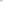 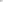 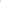 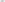 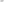 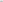 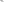 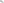 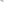 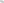 spôsobené na veciach, ktoré si zamestnanec odložil pri plnení pracovných úloh alebo v priamej súvislosti s ním na mieste na to určenom, a ak nie je také miesto určené, potom na mieste, kde sa obvykle odkladajú. Pre účely tohto poistného krytia škoda znamená aj krádež veci, ktorú si zamestnanec odložil pri plnení pracovných úloh alebo v priamej súvislosti s ním, na mieste na to určenom alebo na mieste, kde sa obvykle odkladajú, avšak len za predpokladu, že ku krádeži došlo preukázateľne násilným prekonaním fyzických prekážok alebo opatrení chrániacich vec pred krádežou. Každá krádež veci zamestnanca musí byť šetrená orgánmi polície.dojednáva sa, že poistenie sa vzťahuje aj na zodpovednosť za škodu spôsobenú na peniazoch, klenotoch a cennostiach zamestnancov. Pre účely tohto poistného krytia škoda znamená aj krádež veci, ktorú si zamestnanec odložil pri plnení pracovných úloh alebo v priamej súvislosti s ním, na mieste na to určenom alebo na mieste, kde sa obvykle odkladajú, avšak len za predpokladu, že ku krádeži došlo preukázateľne násilným prekonaním fyzických prekážok alebo opatrení chrániacich vec pred krádežou. Každá krádež veci zamestnanca musí byť šetrená orgánmi polície.spôsobené výkonom vlastníckeho práva, prevádzkou a správou nehnuteľností, ktoré poistený vlastní, má v správe,  prenajaté alebo ich inak užíva, pokiaľ poistený za takúto škodu zodpovedá podľa príslušných právnych predpisov,spôsobené na veciach, ktoré boli ubytovanými osobami vnesené do ubytovacieho zariadenia a ak je s prevádzkou niektorej činnosti poisteného spravidla spojené odkladanie vecí, aj za škody na veciach odložených na mieste na to určenom alebo na mieste, kde sa obvykle odkladajú pokiaľ poistený za takúto škodu zodpovedá podľa príslušných právnych predpisov, a to vrátane škody na peniazoch, klenotoch a cennostiach. Pre účely tohto poistného krytia škoda znamená aj krádež veci, a to aj vrátane peňazí, klenotov cenností, ktoré si ubytovaný alebo návštevník odložil na mieste na to určenom alebo na mieste, kde sa obvykle odkladajú, avšak len za predpokladu, že ku krádeži došlo preukázateľne násilným prekonaním fyzických prekážok alebo opatrení chrániacich vec pred krádežou. Každá krádež veci ubytovaného alebo návštevníka musí byť šetrená orgánmi polície.spôsobenú vadným výrobkom, pričom za výrobok sa považuje:akákoľvek vec vyťažená, vyrobená, opracovaná, predaná, distribuovaná alebo daná do obehu poisteným alebo ním poverenou osobouelektrina a plyn určené na spotrebu a vyrobené alebo distribuované poisteným,práca vykonaná poisteným alebo ním poverenou osobou, vrátane materiálu alebo komponentov poskytnutých v súvislosti s touto prácou.dojednáva sa, že sa poistenie vzťahuje na zodpovednosť za škody vzniknuté na zdraví alebo veciach študentov, vrátane študentov z výmenných a iných študijných programov (napr. Erasmus a pod). Toto dojednanie sa vzťahuje aj na úrazy študentov na výletoch, exkurziách, praktických cvičeniach a praxi vykonávanej mimo priestorov poisteného, ako i na lyžiarskom a plaveckom výcviku alebo iných športových akciách, súťažiach odborných zručností a vedomostí a podobných akciách, prípadne spoločenských podujatiach, kongresoch, seminároch a pod..poistenie sa vzťahuje aj na zodpovednosť poisteného za škodu vyplývajúcu alebo akýkoľvek nárok súvisiaci so skutočným, predpokladaným alebo hroziacim únikom, vypustením, rozptýlením alebo uvoľnením akýchkoľvek znečisťujúcich látok (ďalej len únik).poistenie sa vzťahuje aj na zodpovednosť za škodu vyplývajúcu z infekčných chorôb.poistenie sa vzťahuje aj na nároky návštevníkov poisteného v dôsledku škody na motorových vozidlách zaparkovaných v garáži alebo na parkovisku prevádzkovaných poisteným za predpokladu, že poistený za ňu zodpovedá.poistenie sa nevzťahuje na škodu spôsobenú alebo vyplývajúcu z vlastníctva, správy alebo prevádzky akéhokoľvek motorového vozidla poisteným. Táto výluka sa však nevzťahuje na škody spôsobené prevádzkou strojov na automobilovom podvozku ak škoda nastane  v dôsledku používania týchto strojov.poistenie sa vzťahuje aj na zodpovednosť za škodu spôsobenú pri športových udalostiach, športovej činnosti, slávnosti, slávnostnom sprievode alebo inej kultúrno-zábavnej akcii vrátane škody na veciach alebo zdraví aktívnych účastníkov organizovaného podujatia a osôb podieľajúcich sa na organizácii a realizácii podujatia.poistenie sa vzťahuje na zodpovednosť za škody na nadzemných alebo podzemných vedeniach akéhokoľvek druhupoistenie sa vzťahuje aj na zodpovednosť za škodu vyplývajúcu z plesní alebo húb akéhokoľvek druhupoistenie sa vzťahuje aj na zodpovednosť za škodu spôsobenú realizáciou demolačných alebo búracích prác.poistenie sa vzťahuje aj na náhradu nemajetkovej ujmy v peniazoch v prípade zásahu do práva na ochranu osobnosti spôsobeného v dôsledku škody na zdraví poškodeného a to vrátane nárokov uplatňovaných blízkymi osobami poškodeného, ktorý utrpel škodu na zdraví (vrátane smrti). Poistiteľ poskytne náhradu nemajetkovej ujmy za poisteného iba na základe právoplatného rozhodnutia súdu. Pre toto poistenie sa dojednáva sublimit vo výške 15.000,- EUR pre jednu a všetky škodové udalosti počas poistného obdobia.pre odstránenie pochybností zároveň platí, že poistenie sa vzťahuje aj na poistenie zodpovednosti za škodu spôsobenú študentmi poistníka pri účasti na konferencii, seminári, pri výkone odbornej praxe alebo stáže  subjektom, v ktorých je takáto činnosť vykonávaná, pokiaľ za ňu poistený podľa všeobecne záväzných predpisov zodpovedá. Poistenie sa nevzťahuje na nároky uplatnené v zmysle Smernice Európskeho parlamentu a Rady 2004/35/ES o environmentálnej zodpovednosti pri prevencii a náprave environmentálnych škôd alebo v zmysle všeobecne záväzných právnych predpisov upravujúcich environmentálnu zodpovednosť alebo nápravu environmentálnych škôd.Poistiteľ ďalej nahradí v súvislosti s poistnou udalosťou, ktorá je dôvodom vzniku práva na plnenie poistiteľa,  za poisteného výdavky:občianskeho súdneho konania o náhrade škody pred príslušným orgánom, ak toto konanie bolo potrebné na zistenie zodpovednosti poisteného alebo výšky plnenia poistiteľa, pokiaľ je poistený povinný ich uhradiť, ako aj trovy právneho zastúpenia poisteného, a to na všetkých stupňoch náklady mimosúdneho prerokovávania nárokov poškodeného, vzniknuté poškodenému alebo jeho zástupcovi, pokiaľ je poistený povinný ich uhradiť.obhajoby poisteného (príp. jeho zamestnanca) v prípravnom konaní a pred súdom v trestnom konaní vedenom proti poistenému.Dojednáva sa, že poisťovateľ vyplatí za poisteného náhradu škody vzniknutej ako následok jednej škodovej udalosti maximálne do výšky poistnej sumy alebo sublimitu dojednaného v rámcovej dohode nezávisle na počte poistených, poškodených osôb a vznesených nárokov alebo súdnych konaní.Poistenie sa vzťahuje aj na škodu spôsobenú právnickej alebo fyzickej osobe, v ktorej má poistený akúkoľvek majetkovú účasť bez krátenia poistného plnenia za túto účasť.Poistná suma sa dojednáva vo výške 1.000.000,- € na jednu a všetky poistné udalosti počas poistného obdobia. Uvedená suma predstavuje maximálny súčet limitov jednotlivých poistených dojednaných čiastkovou poistnou zmluvou / poistnými zmluvami, pričom o jeho stanovení a spôsobe vyčerpania je oprávnený rozhodnúť poistník .Poistné hodnotyDojednáva sa, že pri poistení na nové ceny  uhradí poisťovateľ primerané náklady na opravu alebo znovuzriadenie poškodenej alebo zničenej veci až do výšky nákladov na jej znovunadobudnutie ku dňu vzniku poistnej udalosti, zníženú o cenu použiteľných zvyškov, najviac však poistnú sumu stanovenú   v zmluve. Dojednáva sa, že poisťovateľ nebude uplatňovať princíp podpoistenia.Poistenie sa dojednáva na 1. riziko. Pod pojmom “poistenie na 1. riziko” sa rozumie “poistenie na 1. riziko s automatickým obnovením poistnej sumy – ak v priebehu poistného obdobia v prípade na prvé riziko nastala poistná udalosť a poistenému vzniklo právo na poistné plnenie, poisťovateľ automaticky obnoví poistnú sumu na zvyšok poistného obdobia. Obnovenie poistnej sumy poisťovateľ urobí stanovením doplatku poistného od termínu vzniku poistnej udalosti do konca poistného obdobia za vyčerpanú časť poistnej sumy zodpovedajúcu poistnému plneniu vrátane spoluúčasti. Dojednaná poistná suma je v priebehu poistného obdobia vždy v pôvodnej výške.Poisťovateľ nebude uplatňovať princíp podpoistenia. Limit poistného plnenia je najvyššia hranica poistného plnenia poisťovateľa pri jednej alebo viacerých poistných udalostiach.Poisťovateľ nemôže znížiť požadovaný rozsah poistenia v rámcovej dohode svojimi Všeobecnými poistnými podmienkami a Zmluvnými dojednaniami. V prípade, že Zmluvné dojednania alebo príslušné VPP rozširujú rozsah krytia tejto rámcovej dohody a jej podmienok a sú v prospech poisteného, má poistený nárok na poistné plnenie podľa týchto poistných podmienok. Sankčná klauzula Bez ohľadu na akékoľvek iné podmienky dohodnuté podľa Všeobecných poistných podmienok, poisťovňa nie je povinná poskytnúť akékoľvek plnenie alebo platbu ani poskytnúť službu alebo prospech žiadnej osobe v rozsahu, v akom by takéto plnenie, platba, služba, prospech a/alebo akýkoľvek obchod alebo činnosť tejto osoby porušila platné sankcie, obchodné, finančné embargá alebo ekonomické sankcie, zákony alebo nariadenia, ktoré sú priamo uplatniteľné na poisťovňu. Uplatniteľné sankcie sú najmä: i) miestne sankcie v zmysle platných právnych predpisov Slovenskej republiky; ii) sankcie prijaté Európskou úniou; iii) sankcie prijaté Spojeným kráľovstvom alebo Organizáciou Spojených národov (OSN), iv) sankcie prijaté Spojenými štátmi americkými (USA) a/alebo v) akékoľvek ďalšie sankcie, ktoré sa vzťahujú na poisťovňu. Covid výlukaPoistenie sa nevzťahuje aj na akékoľvek straty, škody, nároky, náklady alebo výdavky akejkoľvek povahy, uhradené alebo vynaložené priamo alebo nepriamo v súvislosti s: a) akýmkoľvek koronavírusovým ochorením alebo respiračným syndrómom (napr. COVID-19, SARS-CoV-2) alebo akoukoľvek prenosnou chorobou alebo obavou z jej prenosu alebo hrozbou (či už skutočnou alebo vnímanou) prenosu akejkoľvek choroby bez ohľadu na príčinu jej vzniku alebo udalosť, ktorá k prenosu choroby, obave z jej prenosu alebo hrozbe prenosu choroby prispela súčasne alebo v akomkoľvek inom poradí, b) akýmikoľvek prijatými alebo neprijatými opatreniami na prevenciu, potlačenie, zmiernenie následkov v súvislosti s písm. a) tohto odseku.Článok III.Miesto a lehota poskytnutia službyÚzemná platnosť poistenia – poistenie majetku: Slovenská republika v zmysle účtovnej alebo inej evidencie poisteného. Pri poistení hnuteľných vecí sa dojednáva územná platnosť nasledovne: územná platnosť hnuteľných vecí sa rozširuje aj o miesta pobytu (externé pracovisko, adresa trvalého alebo prechodného bydliska, ubytovacieho zariadenia na území Slovenskej republiky a územie ostatných európskych štátov okrem územia Ruska, Bieloruska, Ukrajiny. ) a pohybu (motorové vozidlá, vlaky, autobusy, lietadlá, plavidlá na území Slovenskej republiky a územie ostatných európskych štátov okrem územia Ruska, Bieloruska, Ukrajiny.)Miesto poistenia zodpovednosti za škodu: územie Slovenskej republiky a územie ostatných európskych štátov okrem územia Ruska, Bieloruska, UkrajinyLehota poskytnutia služby:Začiatok poistenia: 20.08.2024, 00.00 hodínTrvanie poistenia do: 19.08.2028, 24.00 hodínČlánok IV.Oznámenie poistnej udalostiPoistnú udalosť je poistený povinný oznámiť poisťovateľovi bez zbytočného odkladu telefonicky na číslo ........................... alebo písomne do 40 dní od okamihu, kedy sa o vzniku poistnej udalosti dozvedel, na adresu: ...............................................Článok V.Spôsob a podmienky dojednávania poistných zmlúv, poisteniaNa základe rámcovej dohody budú uzatvorené poistníkom poistné zmluvy pre poistníka alebo pre jednotlivých poistených (fakulty uvedené v zozname – Príloha č. 4) v súlade s rámcovou dohodou, pričom v každej poistnej zmluve budú použité poistné sadzby a rozsah poistených rizík dohodnuté v rámcovej dohode.Poistné zmluvy budú uzatvárané v súlade s príslušnými ustanoveniami Občianskeho zákonníka a touto rámcovou dohodou. Súčasťou poistných  zmlúv budú vždy Všeobecné poistné podmienky poisťovateľa pre jednotlivé druhy poistenia, ktoré sú zároveň aj Prílohou č. 2 tejto rámcovej dohody, pričom dojednania tejto rámcovej dohody majú prednosť pred ustanoveniami poistných podmienok poisťovateľa pre jednotlivé druhy poistenia. Poisťovateľ nemôže znížiť požadovaný rozsah poistenia svojimi Všeobecnými poistným podmienkami, Osobitnými poistnými podmienkami (ďalej len „OPP“) ani zmluvnými dojednaniami (ďalej len „Zmluvné dojednania“). V prípade ak by Všeobecné poistné podmienky, OPP a Zmluvné dojednania obsahovali výluky, ktoré by akýmkoľvek spôsobom menili alebo obmedzovali rozsah poistného krytia v rozsahu poistenia podľa čl. II. rámcovej dohody, majú ustanovenia definované v rozsahu podľa rámcovej dohody prednosť pred akýmikoľvek ustanoveniami a výlukami obsiahnutými vo Všeobecných poistných podmienkach, OPP a Zmluvných dojednaniach.V prípade vzniku  nového subjektu v zriaďovateľskej pôsobnosti / fakulty poistníka sa bude poistenie riadiť podmienkami dohodnutými rámcovou dohodou. Nový subjekt v zriaďovateľskej pôsobnosti /  fakulta  bude automaticky zahrnutá do zoznamu poistených, zaslaním oznámenia poisťovateľovi.Aktualizácia poistných súm bude podľa potreby a požiadavky poistníka v priebehu poistného obdobia. Poistník si vyhradzuje právo pripoistiť, resp. odpoistiť poistený majetok v súlade s aktuálnym stavom prostredníctvom mailu, pričom poisťovateľ sa zaväzuje takéto pripoistenie alebo odpoistenie akceptovať. Poistné pre jednotlivé druhy poistenia bude vyúčtované vo štvrťročných predpisoch poistného. Poisťovateľ sa zaväzuje, že na žiadosť poistníka vystaví písomné potvrdenie o poistení majetku, prípadne konkrétneho predmetu poistenia, projektu ktorý je súčasťou poisťovaného súboru majetku alebo o poistení zodpovednosti za škodu poisteného poistnou zmluvou.Dojednaním tejto rámcovej dohody, poisťovateľ poskytne nadštandardné podmienky poistného krytia a zvýhodnené sadzby pre poistníka. Poistné sadzby pre výpočet poistného a spoluúčasti sú záväzné a nemenné po celú dobu trvania rámcovej dohody. Spôsob zabezpečenia poistených vecí pre prípad krádeže je uvedený v čl. II. tejto rámcovej dohody.Poisťovateľ je povinný zaslať na žiadosť poistníka zoznam poistných udalostí poistníkovi, a to najneskôr do  10 od dňa obdržania žiadosti od poistníka.. Súčasťou zoznamu je aj vyhodnotenie aktuálnej škodovosti.Článok VI.Cena za poskytnutia službyCena za poskytnutie služby (poistné) podľa tejto rámcovej dohody je stanovená na základe verejného obstarávania ako maximálna, ktorého úspešným uchádzačom sa stal poisťovateľ. Poistné podľa tohto bodu zahŕňa všetky náklady poisťovateľa vrátane akýchkoľvek poplatkov a ďalších nákladov poisťovateľa alebo inej tretej osoby súvisiacich s poskytnutím poistenia. Poistné je uvedená vrátane dane z poistenia v zmysle zákona č. 213/2018 Z. z. o dani z poistenia a o zmene a doplnení niektorých zákonov ako i akýchkoľvek ďalších poplatkov, prípadne nákladov poisťovateľa.Pre tento účel sa za deň splnenia peňažného záväzku považuje deň odpísania splatnej dlžnej sumy z účtu poisteného na účet poistiteľa.Poistné je stanovené podľa § 3 zákona NR SR č. 18/1996 Z. z. o cenách v znení neskorších predpisov, vyhlášky MF SR č. 87/1996 Z. z., ktorou sa vykonáva zákon Národnej rady Slovenskej republiky č. 18/1996 Z. z. o cenách.Podľa zákona č. 222/2004 Z. z. o dani z pridanej hodnoty v znení neskorších predpisov sú poisťovacie služby od DPH oslobodené.Ročné poistné predstavuje čiastku: ........................................................Slovom: ..............................................................................................................................Poistenie za obdobie 48 mesiacov .............................................................................Slovom: .......................................................................................................................................Poistník bude štvrťročné poistné uhrádzať poistiteľovi na základe faktúr s 30 - dňovou lehotou splatnosti počítanej odo dňa riadneho doručenia faktúry poistníkovi. Úhradou faktúry sa na účely tejto rámcovej dohody rozumie deň odpísania finančných prostriedkov z účtu poistníka v prospech účtu poistiteľa. V prípade, ak nastane omeškanie platby faktúry z dôvodov na strane banky, nie je poistník po túto dobu v omeškaní so zaplatením fakturovanej sumy. Ak deň splatnosti faktúry pripadne na deň pracovného pokoja, faktúra bude splatná v najbližší nasledujúci pracovný deň.Pod pojmom faktúra sa rozumie aj predpis poistného, prípadne avízo o poistení. Forma platenia poistného: bezhotovostný platobný styk, bez zálohovej platby. Poistiteľ nemá nárok na preddavok na poistné.Spôsob platenia poistného: prevodným príkazom na úhradu, VS: ...............................Platenie poistného: štvrťročne. V prípade, že faktúra nebude obsahovať náležitosti uvedené v tejto rámcovej dohode, poistník je oprávnený vrátiť faktúru  poistiteľovi na doplnenie s uvedením nedostatkov, ktoré sa majú odstrániť. V tomto prípade sa preruší plynutie lehoty splatnosti a nová lehota splatnosti začne plynúť dňom riadneho doručenia opravenej faktúry poistníkovi.V prípade omeškania poistníka so zaplatením poistného z jednotlivej faktúry má poistiteľ nárok na uplatnenie úroku z omeškania vo výške určenej ustanovením § 3 nariadenia vlády SR č. 87/1995 Z. z., ktorým sa vykonávajú niektoré ustanovenia Občianskeho zákonníka.Poistiteľ nie je oprávnený jednostranným úkonom započítať akúkoľvek svoju pohľadávku vyplývajúcu z tejto rámcovej dohody proti pohľadávke poistníka. Ročné sadzby sú uvedené v Prílohe č. 1 sú záväzné a nemenné počas celej doby trvania tejto Rámcovej dohody. Výška spoluúčasti uvedená v Prílohe č. 1 je stanovená pevne a nie je možné ju meniť.Článok VII.Trvanie rámcovej dohodyTáto rámcová dohoda sa uzatvára na dobu určitú, a to do 19.08.2028.   Poistenie začína dňom 20.08.2024. o 00:00 hod. a končí dňom 19.08.2028 o 24:00 hod.Poistným obdobím je jeden kalendárny rok. Túto rámcovou dohodou možno ukončiť:písomnou dohodou zmluvných strán,poistenie zaniká v súlade s ustanoveniami § 800 a nasl. Občianskeho zákonníka. písomným odstúpením od rámcovej dohody v zmysle zákonných ustanovení alebo ustanovení tejto rámcovej dohody.Poistník je oprávnený odstúpiť od  rámcovej dohody z nasledovných dôvodov:strata nevyhnutnej kvalifikácie poisťovateľa, vrátane, ale nielen, strata oprávnenia na vykonávanie činností, ktorá bezprostredne súvisí s predmetom tejto rámcovej dohody,poskytnutie plnenia v rozpore s čl. II tejto rámcovej dohody,ak tak ustanovuje osobitný zákon.Odstúpenie zmluvnej strany od tejto rámcovej dohody musí mať písomnú formu, musí byť doručené druhej zmluvnej strane a musí v ňom byť uvedený konkrétny dôvod odstúpenia, inak je neplatné. Povinnosť doručiť odstúpenie od tejto rámcovej dohody sa považuje v konkrétnom prípade za splnenú dňom prevzatia odstúpenia alebo odmietnutím toto odstúpenie prevziať. Ak sa v prípade doručovania prostredníctvom pošty vráti zásielka s odstúpením ako nedoručená alebo nedoručiteľná, považuje sa takáto zásielka za doručenú dňom, v ktorom pošta vykonala jej doručovanie (usilovala sa o doručenie v mieste uvedenom na obálke predmetnej zásielky); pre doručovanie je rozhodné sídlo poistiteľa zapísané v obchodnom registri a adresa poisteného uvedená v tejto zmluve.Článok VIII.Záverečné ustanoveniaZmluvné strany sa zaväzujú, že si budú poskytovať súčinnosť v akejkoľvek forme, urobia všetky potrebné úkony a budú postupovať tak, aby neboli porušené alebo ohrozené práva druhého účastníka tejto rámcovej dohody.Tento záväzkový vzťah sa spravuje Občianskym zákonníkom a ostatnými príslušnými všeobecne záväznými právnymi predpismi platnými v Slovenskej republike. Vo veciach neupravených touto rámcovou dohodou sa zmluvný vzťah spravuje príslušnými ustanoveniami právnych predpisov. Zmluvné strany sa dohodli na tom, že finančné sprostredkovanie v zmysle ust. § 2 zákona č. 186/2009 Z. z. o finančnom sprostredkovaní a finančnom poradenstve a o zmene a doplnení niektorých zákonov v znení neskorších predpisov vykonáva pre poistníka/ poisteného pri tejto rámcovej dohode a poistných zmluvách uzatvorených na základe tejto rámcovej dohody samostatný finančný agent. Samostatného finančného agenta oznámi poistník úspešnému uchádzačovi. Zmluvné strany sa dohodli na tom, že správa tejto rámcovej dohody, poistnej  zmluvy a likvidácia poistných udalostí z tejto poistnej zmluvy bude realizovaná pre poistníka/poisteného výlučne prostredníctvom samostatného finančného agenta.Zmluvné strany sa zaväzujú riešiť prípadné spory, vyplývajúce z tejto rámcovej dohody, formou zmieru prostredníctvom svojich poverených zástupcov. V prípade, že spor sa nevyrieši zmierom, ktorákoľvek zo zmluvných strán je oprávnená predložiť spor na rozhodnutie príslušnému súdu Slovenskej republiky. Poistiteľ nie je oprávnený postúpiť práva a záväzky z rámcovej dohody na tretiu osobu ako aj svoje pohľadávky voči poistníkovi bez predchádzajúceho písomného súhlasu poisteného.Poisťovateľ nie je oprávnený postúpiť pohľadávky z rámcovej dohody v zmysle § 524 a nasl. zákona č. 40/1964 Zb. Občiansky zákonník v znení neskorších predpisov (ďalej len „Občiansky zákonník“) bez predchádzajúceho súhlasu poistníka. Právny úkon, ktorým budú postúpené pohľadávky druhej zmluvnej strany v rozpore s dohodou podľa predchádzajúcej vety, bude v zmysle § 39 Občianskeho zákonníka neplatný. Poisťovateľ predkladá v Prílohe č. 3 k tejto rámcovej dohode zoznam všetkých svojich subdodávateľov s uvedením  jeho identifikačných údajov, predmetu subdodávky a údajov o osobe oprávnenej konať za každého subdodávateľa. Až do splnenia všetkých záväzkov vyplývajúcich z tejto rámcovej dohody je poisťovateľ povinný oznámiť poistníkovi akúkoľvek zmenu údajov o subdodávateľovi. Poisťovateľ je oprávnený kedykoľvek počas trvania tejto rámcovej dohody vymeniť ktoréhokoľvek subdodávateľa, a to za predpokladu, že nový subdodávateľ disponuje oprávnením na príslušné plnenie zmluvy podľa § 32 ods. 1 písm. e) ZVO, ako aj spĺňa povinnosť zápisu do registra partnerov verejného sektora, ak zákon pre takéhoto subdodávateľa tento zápis vyžaduje. Najneskôr 7 dní pred prijatím subdodávky od nového subdodávateľa, alebo od uzavretia zmluvného vzťahu s novým subdodávateľom (podľa toho, ktorá udalosť nastane skôr), je poisťovateľ povinný oznámiť  (identifikačné) údaje o novom subdodávateľovi a o osobe oprávnenej konať za nového subdodávateľa v rozsahu meno a priezvisko, adresa pobytu a zároveň predložiť poistníkovi doklad preukazujúci, že nový subdodávateľ spĺňa podmienku účasti osobného postavenia podľa § 32 ods. 1 písm. e) ZVO pre daný predmet subdodávky. Až do splnenia všetkých záväzkov vyplývajúcich z tejto rámcovej dohody je poisťovateľ povinný oznámiť poistníkovi akúkoľvek zmenu údajov o novom subdodávateľovi.Meniť alebo doplňovať obsah tejto rámcovej dohody je možné len v súlade so zákonom č. 343/2015 Z. z. o verejnom obstarávaní a o zmene a doplnení niektorých zákonov v znení neskorších predpisov a to formou písomných dodatkov podpísaných zodpovednými zástupcami zmluvných strán.Poistník vyhlasuje a svojim podpisom potvrdzuje, že bol oboznámený s informáciou o podmienkach uzavretia tejto rámcovej dohody v súlade s Opatrením Národnej banky Slovenska č. 8/2018 z 29. mája 2018 v zmysle § 70 ods. 4 zákona č. 39/2015 Z. z. o poisťovníctve a o zmene a doplnení niektorých zákonov v znení neskorších predpisov.Zmluvné strany berú na vedomie skutočnosť, že táto rámcová dohoda je povinne zverejňovanou zmluvou a poistník túto rámcovú dohodu zverejní v zmysle zákona č. 211/2000 Z. z. o slobodnom prístupe k informáciám a o zmene a doplnení niektorých zákonov (Zákon o slobode informácií) v znení neskorších predpisov zverejní v Centrálnom registri zmlúv. Táto rámcová dohoda nadobúda platnosť dňom jej podpísania oprávnenými zástupcami zmluvných strán a účinnosť nadobudne v zmysle § 47a Občianskeho zákonníka v platnom znení, dňom nasledujúcim po dni jej zverejnenia podľa Zákona o slobodnom prístupe k informáciám.  Rámcová dohoda je vyhotovená v 5 rovnopisoch, z ktorých poistník obdrží 3 rovnopisy rámcovej dohody a poisťovateľ obdrží 2 rovnopisy.Rámcová dohoda nadobúda platnosť dňom jej podpísania oprávnenými zástupcami zmluvných strán a účinnosť dňom nasledujúcim po dni jej zverejnenia v Centrálnom registri zmlúv podľa odseku 11 tohto článku.Ak niektoré ustanovenia tejto rámcovej dohody nie sú celkom alebo sčasti platné alebo účinné alebo neskôr stratia platnosť alebo účinnosť, nie je tým dotknutá platnosť alebo účinnosť ostatných ustanovení tejto rámcovej dohody. Namiesto neplatných alebo neúčinných ustanovení tejto rámcovej dohody a na vyplnenie medzier sa použije právna úprava, ktorá, pokiaľ je to právne možné, sa čo najviac približuje zmyslu a účelu tejto rámcovej dohody, pokiaľ pri uzatváraní tejto rámcovej dohody zmluvné strany túto otázku brali do úvahy.Zmluvné strany sa dohodli, že zmluvná strana, ktorá sa rozhodla doručiť svoj písomný prejav vôle druhej zmluvnej strane, je povinná odovzdať svoj písomný prejav vôle druhej zmluvnej strane alebo zaslať svoj písomný prejav vôle na adresu sídla druhej zmluvnej strany uvedenú v záhlaví tejto rámcovej dohody. Zmluvné strany sa dohodli, že v prípade, že zmluvná strana doporučenú poštovú zásielku od druhej zmluvnej strany z akéhokoľvek dôvodu neprevezme, považuje sa táto zásielka za doručenú uplynutím troch dní odo dňa jej odoslania na poslednú známu adresu sídla zmluvnej strany, ktorej bola zásielka určená a odoslaná.Zmluvné strany vyhlasujú, že túto rámcovú dohodu uzavreli na základe slobodnej vôle, táto rámcová dohoda nebola uzavretá v tiesni ani za nápadne nevýhodných podmienok, túto rámcovú dohodu si riadne prečítali, jej obsahu porozumeli a na znak súhlasu ju podpisujú.Prílohami tejto rámcovej dohody sú:PM Príloha č. 1 – Plnenie kritérií  – majetok a zodpovednosť PM Príloha č. 2 – Všeobecné poistné podmienky, zmluvné dojednania poisťovateľaPM Príloha č. 3 – Zoznam subdodávateľovPM Príloha č. 4 –  Zoznam poistených subjektov a fakúltV Bratislave dňa ...................	V............................ dňa .........................	Za poistníka:	Za poisťovateľa:	xxxxxxxxxxxx	xxxxxxxxxxxxxx.................................................	.................................................    prof. JUDr. Marek Števček, DrSc.	                     rektorRizikoRočné poistné v EURKomplexné združené živelné rizikoxxxxxPoistenie pre prípad odcudzenia a vandalizmuxxxxxPoistenie strojov, strojových zariadení a elektronikyxxxxxPoistenie pre prípad poškodenia sklaxxxxxCelkom ročné poistné – majetokxxxxxPoistenie všeobecnej zodpovednosti za škoduxxxxxCelkom ročné poistné – zodpovednosť za škodu xxxxCelkom ročné poistné – majetok + zodpovednosť za škodu xxxx